Area of Non Right-Angled TrianglesTest your understanding:The area of this triangle is 10. Determine .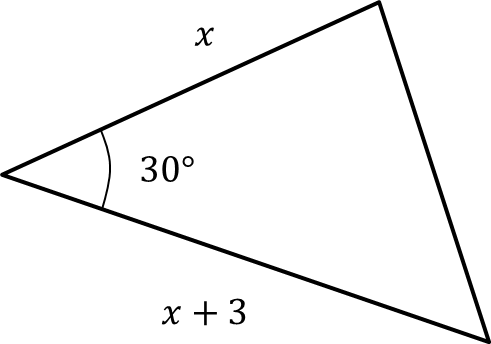 The area of this triangle is also 10. If  is obtuse, determine .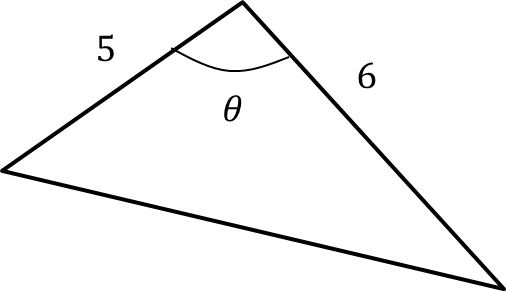 